DALE COUNTY BOARD OF EDUCATION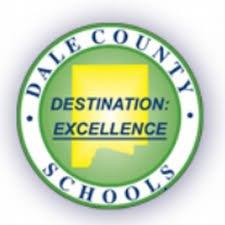 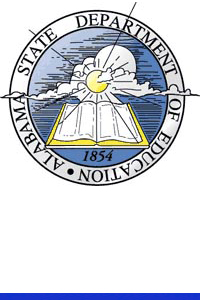 OFFICE OF BEN BAKER, SUPERINTENDENT202 S. Hwy 123    Suite EPHONE (334)774-2355       WEB SITE: www.dalecountyboe.org         FAX (334)774-3503 Notice of Intent to Return to Face-to-Face LearningThis form must be completed by Friday, December 11, 2020 for a student to return to traditional school for the 3rd nine week period (beginning on January 6, 2021).Date: __________________	School: __________________________________Student Information Last Name:  ________________________________ First Name:  ____________________________________	Address:  _________________________________________________________________________________Grade: _________________________ 			Date of Birth: ______________________________Parent InformationLast Name:  __________________________________ First Name: ___________________________________	Parent Email:  _____________________________________ Phone:  _________________________________ Did you check out a device from Dale County Schools? (Check all that apply)_____No_____Yes – Chromebook_____Yes – Internet Hot SpotNOTE: 	If you answered yes, please return your device(s) to the school on the first day your child returns to face-to-face learning.Parent/Guardian Signature or Administrator/Counselor Verification of Parent Knowledge – __________________________________________________________________________________________